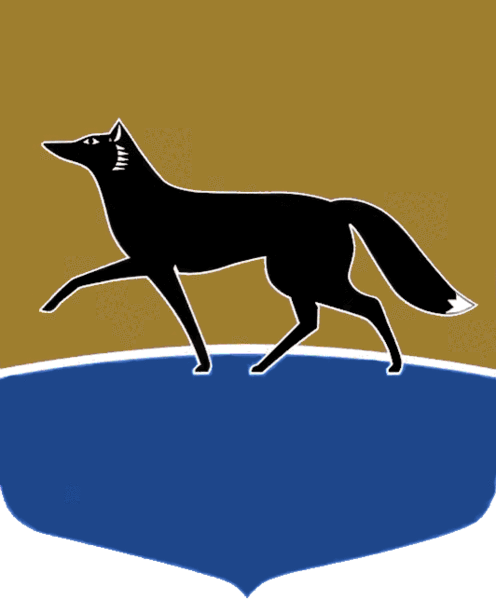 Принято на заседании Думы 26 ноября 2020 года№ 661-VI ДГО внесении изменений в решение Думы города от 25.12.2019 
№ 538-VI ДГ «О бюджете городского округа город Сургут 
на 2020 год и плановый период 2021 – 2022 годов»В соответствии с Бюджетным кодексом Российской Федерации 
и Положением о бюджетном процессе в городском округе город Сургут, утверждённым решением Думы города от 28.03.2008 № 358-IV ДГ, 
Дума города РЕШИЛА:Внести в решение Думы города от 25.12.2019 № 538-VI ДГ 
«О бюджете городского округа город Сургут на 2020 год и плановый период 2021 – 2022 годов» (в редакции от 12.10.2020 № 643-VI ДГ) следующие изменения:1) часть 1 изложить в следующей редакции:«1.	Утвердить основные характеристики бюджета городского округа город Сургут на 2020 год:общий объём доходов в сумме 30 941 664 781,76 рубля;общий объём расходов в сумме 32 314 677 684,30 рубля;дефицит в сумме 1 373 012 902,54 рубля»;2) часть 5 изложить в следующей редакции:«5.	Утвердить объём межбюджетных трансфертов, получаемых 
из других бюджетов бюджетной системы Российской Федерации:в 2020 году в сумме 19 096 209 807,23 рубля;в 2021 году в сумме 17 477 541 400,00 рублей и в 2022 году в сумме 17 755 378 400,00 рублей»;3) части 15 – 17 изложить в следующей редакции:«15. Установить размер резервного фонда Администрации города:на 2020 год в сумме 9 456 622,94 рубля;на 2021 год в сумме 15 380 441,44 рубля и на 2022 год в сумме 42 329 910,62 рубля.16.	Установить объём бюджетных ассигнований дорожного фонда муниципального образования городской округ город Сургут:на 2020 год в сумме 2 931 519 834,98 рубля;на 2021 год в сумме 2 502 853 857,44 рубля;на 2022 год в сумме 1 563 992 761,95 рубля.17. Утвердить верхний предел муниципального внутреннего долга городского округа город Сургут:на 01.01.2021 в объёме 2 503 053 032,35 рубля, в том числе 
по муниципальным гарантиям в валюте Российской Федерации 0,00 рублей;на 01.01.2022 в объёме 2 936 511 537,89 рубля, в том числе 
по муниципальным гарантиям в валюте Российской Федерации 0,00 рублей;на 01.01.2023 в объёме 2 736 161 819,00 рублей, в том числе 
по муниципальным гарантиям в валюте Российской Федерации 0,00 рублей»;4) части 20 – 21 изложить в следующей редакции:«20. Утвердить объём расходов на обслуживание муниципального долга городского округа город Сургут:на 2020 год в сумме 136 344 837,71 рубля;на 2021 год в сумме 219 656 143,88 рубля;на 2022 год в сумме 225 513 896,34 рубля.21.	Установить, что в бюджете городского округа город Сургут 
на 2020 год и плановый период 2021 – 2022 годов зарезервированы бюджетные ассигнования на:обеспечение расходных обязательств, возникающих после ввода 
в эксплуатацию новых (завершения капитального ремонта действующих) объектов муниципальной собственности, создания новых муниципальных учреждений в 2021 году в сумме 14 493 149,72 рубля и в 2022 году 
в сумме 14 410 850,03 рубля;реализацию общественных инициатив в рамках проекта инициативного бюджетирования «Бюджет Сургута Online» в 2020 году в сумме 
11 925,00 рублей;обеспечение доли муниципального образования городской округ город Сургут в соответствии с условиями государственных программ 
Ханты-Мансийского автономного округа – Югры в целях софинансирования мероприятий государственных программ Ханты-Мансийского автономного округа – Югры при предоставлении из бюджетов бюджетной системы Российской Федерации объёма субсидий сверх утверждённого решением Думы города о бюджете городского округа город Сургут в 2020 году 
в сумме 5 893 210,82 рубля, в 2022 году в сумме 41 650 238,20 рубля»;5)	приложение 1 «Доходы бюджета городского округа город Сургут 
по группам, подгруппам и статьям классификации доходов бюджетов 
на 2020 год и плановый период 2021 – 2022 годов», приложение 2 
«Источники финансирования дефицита бюджета городского округа 
город Сургут на 2020 год и плановый период 2021 – 2022 годов», 
приложение 3 «Перечень главных администраторов доходов бюджета городского округа город Сургут», приложение 5 «Распределение бюджетных ассигнований бюджета городского округа город Сургут на 2020 год 
и плановый период 2021 – 2022 годов по разделам и подразделам классификации расходов бюджетов», приложение 6 «Распределение бюджетных ассигнований бюджета городского округа город Сургут 
на 2020 год и плановый период 2021 – 2022 годов по разделам, подразделам, 
целевым статьям (муниципальным программам и непрограммным направлениям деятельности), группам и подгруппам видов расходов классификации расходов бюджетов», приложение 7 «Распределение бюджетных ассигнований бюджета городского округа город Сургут 
на 2020 год и плановый период 2021 – 2022 годов по целевым статьям (муниципальным программам и непрограммным направлениям деятельности), группам и подгруппам видов расходов классификации расходов бюджетов», приложение 8 «Ведомственная структура расходов бюджета городского округа город Сургут на 2020 год и плановый период 2021 – 2022 годов», приложение 9 «Распределение бюджетных ассигнований бюджета городского округа город Сургут на 2020 год и плановый период 2021 – 2022 годов 
на осуществление капитальных вложений в объекты муниципальной собственности по объектам и источникам их финансового обеспечения 
в разрезе бюджетов бюджетной системы Российской Федерации», приложение 10 «Программа муниципальных внутренних заимствований городского округа город Сургут на 2020 год и плановый период 
2021 – 2022 годов» изложить в редакции согласно приложениям 1 – 9 
к настоящему решению.Председатель Думы города_______________ Н.А. Красноярова«27» ноября 2020 г.Глава города_______________ В.Н. Шувалов«27» ноября 2020 г.